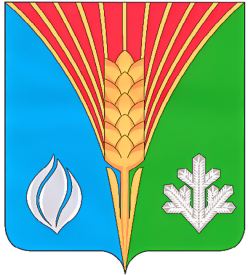                                         №19  06 июля 2022 года_________________________________________________________________Газета муниципального образования       Костинский сельсовет   Курманаевскогорайона                                      Оренбургской  областиИНФОРМАЦИЯ Государственная кадастровая оценка зданий, помещений, сооружений, объектов незавершенного строительства, машино-мест в 2023 году	В 2023 году во всех субъектах Российской Федерации должна быть проведена государственная кадастровая оценка зданий, помещений, сооружений, объектов незавершенного строительства, машино-мест, учтенных в Едином государственном реестре недвижимости на территории субъекта Российской Федерации, без учета ограничений по периодичности проведения государственной кадастровой оценки             (п. 6 ст. 6 Федерального закона от 31.07.2020 № 269-ФЗ, ст. 11 Федерального закона от 3 июля 2016 года № 237-ФЗ «О государственной кадастровой оценке»).	В связи с чем, Правительством Оренбургской области принято постановление от 15.06.2022 № 525-пп «О проведении государственной кадастровой оценки зданий, помещений, сооружений, объектов незавершенного строительства, машино-мест, расположенных на территории Оренбургской области».	Указанное постановление опубликовано 21.06.2022 на портале официального опубликования нормативных правовых актов Оренбургской области и органов исполнительной власти Оренбургской области www.pravo.orb.ru.	Постановление вступило в силу после дня его официального опубликования.	Государственная кадастровая оценка будет проводиться государственным бюджетным учреждением «Центр государственной кадастровой оценки Оренбургской области» (далее – бюджетное учреждение).	В соответствии со ст. 12 Закона о кадастровой оценке в целях сбора и обработки информации, необходимой для определения кадастровой стоимости, правообладатели зданий, помещений, сооружений, объектов незавершенного строительства, машино-мест вправе предоставить бюджетному учреждению декларации о характеристиках недвижимого имущества (далее – Декларация).	Декларацию можно подать в бюджетное учреждение следующими способами:	1. В форме электронного документа, заверенного электронной цифровой подписью заявителя на электронный адрес: orenkad56@mail.ru.	2. Почтовым отправлением в адрес ГБУ «Госкадоцентр Оренбургской области»: 460021, г. Оренбург, Майский проезд, 11.	3. При личном обращении в ГБУ «Госкадоцентр Оренбургской области» по адресу: 460021, г. Оренбург, Майский проезд, д.11, а также в подразделениях по адресам:	г. Орск, 462403, Школьная ул., д.13а,	г. Бузулук, 461047, 1-й мкр., д. 30.Время приема: пн.-чт. с 09:00 до 18:00, пт. с 09:00 до 17:00, перерыв на обед 13:00-13:48.	Форма Декларации о характеристиках объекта недвижимости и порядок ее рассмотрения утверждены Приказом Росреестра от 24.05.2021 № П/0216 «Об утверждении Порядка рассмотрения декларации о характеристиках объекта недвижимости, в том числе ее формы». 	Декларация заполняется в отношении одного здания, помещения, сооружения, объекта незавершенного строительства, машино-места на русском языке на бумажном носителе, заполняется разборчиво, без сокращений слов, аббревиатур, исправлений, подчисток или иных помарок от руки печатными буквами шариковой ручкой с чернилами черного либо синего цвета или с использованием технических средств, или в форме электронного документа.Учредитель: Администрация  муниципального образования Костинский сельсоветГлавный редактор: Солдатов Ю.ААдрес:461073 село Костиноул.Центральная ,д.5Тираж: 20 экз.Распространяется бесплатноТираж 20экз.